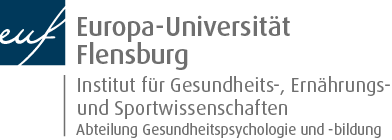 Bachelor Thesis im Studiengang 
B.A. BildungswissenschaftenTeilstudiengang: Gesundheit und ErnährungTitel der Arbeit Vorgelegt von: 	Matrikelnummer: 	Vorgelegt am: Erstgutachterin: 		Name und TitelZweitgutachterin: 		Name und Titel